Din personlige handlingsplan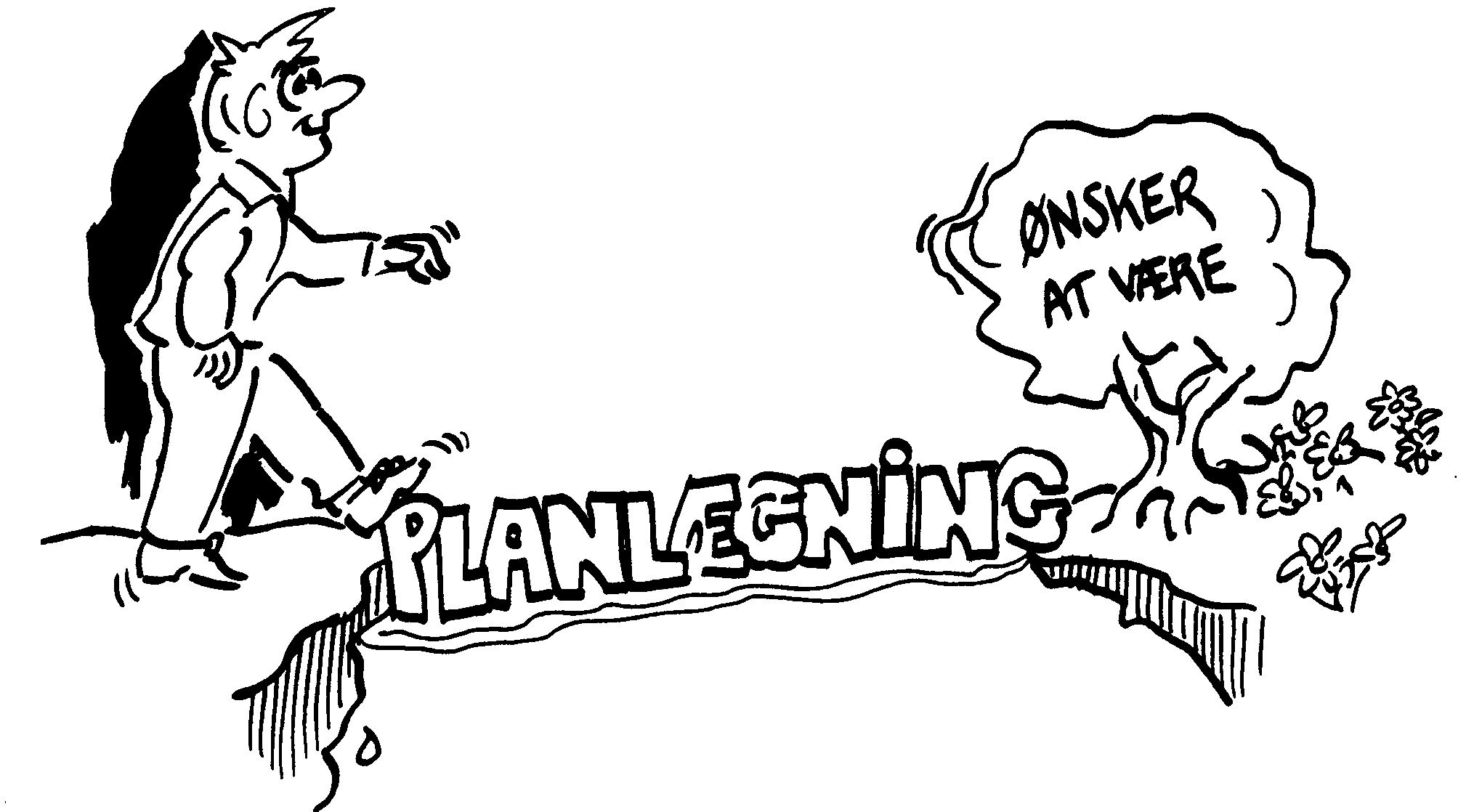 Se tilbage på de værktøjer og ideer der har været i spil på kurset.Vurder hvilke der kan være med til at styrke din personlige planlægning og effektivitet.Specifikke aktiviteter jeg vil sætte i gang?             Hvornår skal  aktiviteten i gang?Hvilke eventuelle hindringer er der for at det lykkes?Hvordan vil jeg tackledisse hindringer?Hvem skal orienteres,høres, hjælpe, inddrages, tages i ed….Hvornår og hvordan vil jeg følge op?